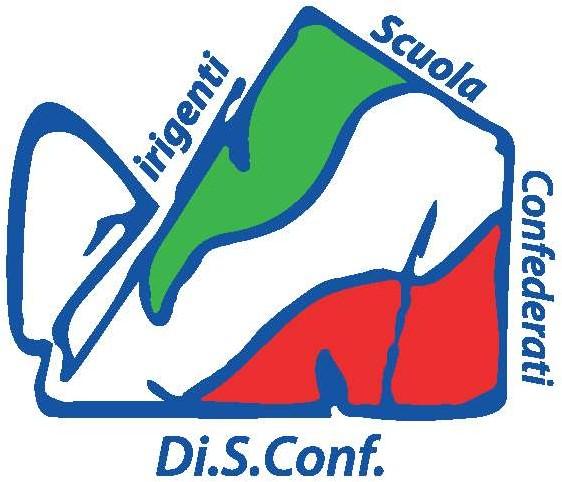 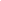 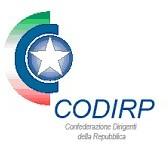 RICORSO GIURISDIZIONALE AL T.A.R. LAZIOIMPUGNAZIONE DEL DECRETO DI RIPARTO CONTINGENTE ASSUNZIONALE DS A.S. 2022-2023 e degli atti presupposti, correlati e consecutivi allo stessoSCHEDA ADESIONE AL RICORSO A TITOLO GRATUITONOME:  	COGNOME:  	DATA DI NASCITA:  	LUOGO DI NASCITA:  	CODICE FISCALE:  	INDIRIZZO DI RESIDENZA:  	TELEFONO CELLULARE:  	EMAIL:  	SEDE DI SERVIZIO 	IL RICORRENTE E’ SOCIO DIRIGENTISCUOLASÌNOIN CASO DI RISPOSTA NEGATIVAIl	ricorrente	allega	alla    presente	la    modulistica	necessaria	per	l’iscrizione	a DIRIGENTISCUOLA (delega, liberatoria privacy)LUOGO	, DATA 	FIRMA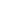 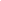 Sede Legale, operativa e amministrativa: Viale Luigi Pinto n. 87 - 71122 FOGGIA TELEF/FAX 0881748615 - C.F. 94086870717Mail: dirigentiscuola@libero.it - info@dirigentiscuola.org PEC: dirigentiscuola@pec.it - Sito: www.dirigentiscuola.org[Digitare qui]	[Digitare qui]	[Digitare qui]